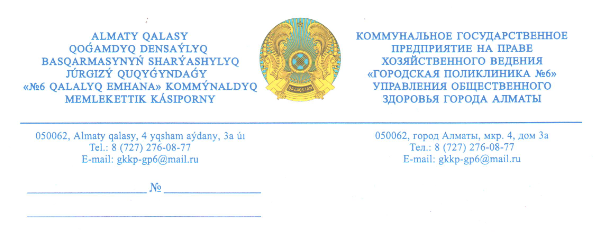 Объявление №8о проведении закупа способом запроса Ценовых предложенийг.Алматы 									            «12» апреля 2021г.Наименование и адрес Заказчика: КГП на ПХВ «Городская поликлиника №6» Управления общественного здоровья города Алматы, мкр.4, дом 3АПеречень:Место поставки: КГП на ПХВ «Городская поликлиника №6» Управления общественного здоровья города Алматы, мкр.4, дом 3А, отдел лекарственного обеспечения;Сроки поставки: в течение 10 календарных дней после подписание договора;Условия поставки: DDP ИНКОТЕРМС 2000Место представления (приема) документов: г.Алматы, мкр.4, дом 3А, 54 каб.        Окончательный срок подачи ценовых предложений: 19.04.2021г. до 10.00час.Дата, время и место вскрытия конвертов с ценовыми заявками: 19.04.2021г., 11.00час., г.Алматы, мкр.4, дом 3А, 54 каб.Согласно п.108 «Правила организации и проведения закупа лекарственных средств                     и медицинских изделии, фармацевтических услуг по оказанию гарантированного объема бесплатной медицинской помощи и медицинской помощи в системе обязательного социального медицинского страхования» Потенциальный поставщик до истечения окончательного срока представления ценовых предложений представляет только одно ценовое предложение                     в запечатанном виде. Конверт содержит ценовое предложение по форме, утвержденной уполномоченным органом в области здравоохранения, разрешение, подтверждающее права физического или юридического лица на осуществление деятельности или действий (операций), осуществляемое разрешительными органами посредством лицензирования или разрешительной процедуры, в сроки, установленные заказчиком или организатором закупа, а также документы, подтверждающие соответствие предлагаемых товаров требованиям, установленным главой 4 настоящих Правил». «К закупаемым и отпускаемым (при закупе фармацевтических услуг) лекарственным средствам, медицинским изделиям, предназначенным для оказания гарантированного объема бесплатной медицинской помощи и медицинской помощи в системе обязательного социального медицинского страхования, предъявляются следующие требования: 1) наличие регистрации лекарственных средств, медицинских изделий в Республике Казахстан в соответствии с положениями Кодекса и порядке, определенном уполномоченным органом в области здравоохранения (за исключением лекарственных препаратов, изготовленных в аптеках, орфанных препаратов, включенных в перечень орфанных препаратов, утвержденный уполномоченным органом в области здравоохранения, незарегистрированных лекарственных средств, медицинских изделий, комплектующих, входящих в состав медицинского изделия и не используемых в качестве самостоятельного изделия или устройства, ввезенных на территорию Республики Казахстан на основании заключения (разрешительного документа), выданного уполномоченным органом в области здравоохранения); 2) лекарственные средства, медицинские изделия хранятся и транспортируются                       в условиях, обеспечивающих сохранение их безопасности, эффективности и качества,                          в соответствии с Правилами хранения и транспортировки лекарственных средств, медицинских изделий, утвержденными уполномоченным органом в области здравоохранения; 3) маркировка, потребительская упаковка и инструкция по применению лекарственных средств, медицинских изделий соответствуют требованиям законодательства Республики Казахстан и порядку, установленному уполномоченным органом в области здравоохранения; 4) срок годности лекарственных средств, медицинских изделий на дату поставки поставщиком заказчику составляет: не менее пятидесяти процентов от указанного срока годности на упаковке (при сроке годности менее двух лет); не менее двенадцати месяцев от указанного срока годности на упаковке (при сроке годности два года и более); 9) лекарственные средства, медицинские изделия по своей характеристике (комплектации) должны соответствовать характеристике (комплектации), указанной в объявлении или приглашении на закуп».И.о. главного врача			                		   	                Мустафина А.Д.Юрист					                                                                    Баянбаев Х.М.№ лотаНаименование Техническая спецификацияЕд. изм.Кол-воЦена за ед. в тенгеВыделенная сумма, включая НДС и другие налоги, тенге1Хлоргекседина биглюконат 0,05%раствор для наружного применения 0,05%фл250200,0050 000,002Натрия хлоридРаствор для инфузий, 0,9 %, 100 мл № 1фл1000118,73118 730,003АмброксолРаствор для приема внутрь и ингаляций, 7.5 мг/мл, 100 мл №1фл100670,0467 004,004Дезогестрел и Этинилэстрадиолтаблетки, покрытые пленочной оболочкой 0,03 мг/0,15 мгтаб210090,36189 756,005Системы одноразовыедля инфузийшт65007,4248 230,006Скальпель одноразовый стерильныйразмеры 11,13,18шт30098,0029 400,007Вата медицинская 100 грнестерильнаяшт500180,0090 000,008Презервативымедицинскиешт900035,00315 000,009Бумага фильтровальная 20х20 Размеры 20*20кг52500,0012 500,00